The activities which take place during and immediately after an incident are the cyber incident response. (CIR)Detection – incident detection is supported by active monitoring.Reporting and recording – follow schools reporting process to flag issues to IT support staff.Incident response relies on robust recording and reporting mechanisms. Please see our additional guide, available from: https://educationdatahub.org.uk/cyber-resilienceVerify whether the issues reported constitute a cyber incident, using the CIA triad: Confidentiality – is data still protected from unauthorised access /view?Integrity – has data been modified? Is it still accurate?Availability – do authorised users still have access to the systems and resources they need? If not, how many users or systems are affected?Determine the extent of an incident by assessing affected systems and users, and inform the schools incident response team.Reporting to the relevant agencies. Inform the National Cyber Security Centre (NCSC) - https://report.ncsc.gov.ukContact the police via Action Fraud  Action Fraud website or call 0300 123 2040Contact your DPOConsider whether reporting to the ICO is necessary report at www.ico.org.uk 0303 123 1112Contact the DfE – Loss of an MIS may have implications on census data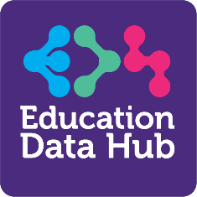 